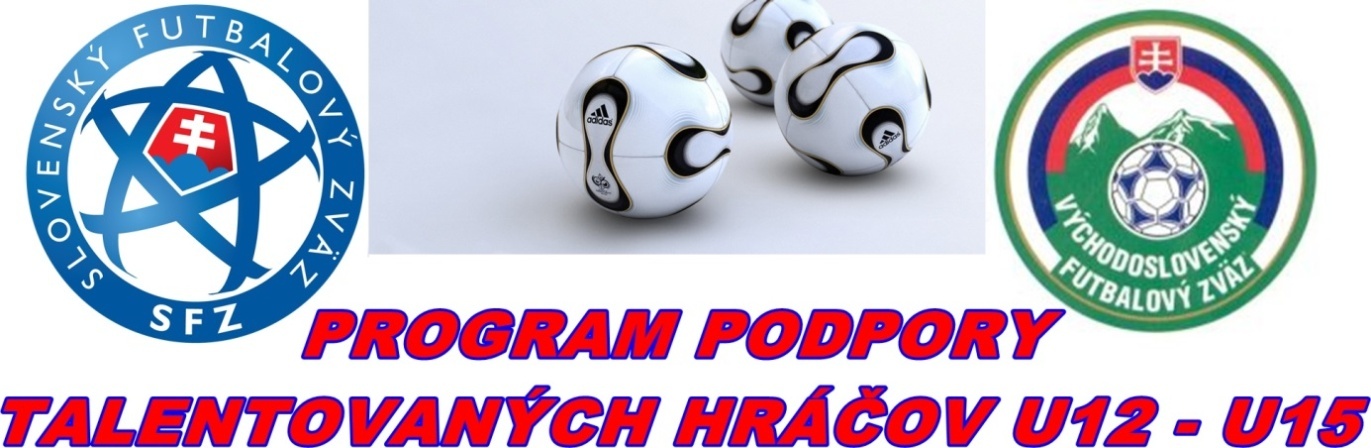 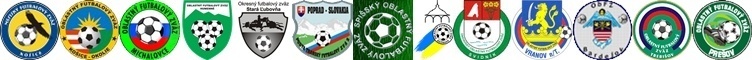 N O M I N Á C I A - 1výberov OFZ Stará Ľubovňa U12 – U14na tréningový zraz 15.6.2022 v Starej Ľubovni.Nominovaní hráči v kategórii U14 (narodení po 1. 1. 2009): Goliáš                Alex 	MFK ADV Stará ĽubovňaMarchevka      Marek        	TJ Sokol JakubanyMarchevka      Tomáš   	TJ Sokol JakubanyLebek                 Ľubomír     MFK ADV Stará ĽubovňaKunák              Martin          MFK ADV Stará ĽubpovňaBulinský                  Rene        FK PlavečKovalčik                  Lukaš  	ŠK Nová ĽubovňaCompeľ                  Dávid	ŠK Nová ĽubovňaČupka                     Marko  ŠK Nová ĽubovňaLainda                    Lukáš      FK Veľký LipníkNominovaní hráči v kategórii U12 (narodení po 1. 1. 2011):Samuel Rusnaček         	MFK ADV Stará ĽubovňaMartin Vislocký                   MFK ADV Stará ĽubovňaTomáš Liháni                        FK V.LipníkMaximilián Repka               FK PlavnicaNikolas Kaleta                     ŠK Nová ĽubovňaBranislav Strišovský  	MFK ADV Stará Ľubovňa  Filip Kužoň                             FK Litmanová Erik Huba                               FK PlavnicaJonáš Henisch                       ŠK Nová ĽubovňaFilip Konkoľ                         ŠK Nová ĽubovňaNominovaní hráči v kategórii U13 (narodení po 1. 1. 2010):Kaleta                 Oliver   	ŠK Nová Ľubovňa Pčolka                 Maroš	MFK Stará ĽubovňaBarlik                 Šimon	MFK Stará Ľubovňa Krivoňák             Kamil	MFK Stará ĽubovňaValigurský           Samuel     MFK Stará ĽubovňaMosorjak         Sebastian	ŠK Nová Ľubovňa Hanečák           Lukáš           ŠK Nová ĽubovňaTimočko             Pavol         MFK ADV Stará ĽubovňaStempa              Tobias        TJ Sokol JakubanyStempa              Peter          TJ Sokol JakubanyHlavný tréner: 			Vresilovič PeterTréneri: 				Jozef Hajovský , Patrik MaliňákNominovaní hráči sa dostavia dňa 15.6.2023 (štvrtok) o 14,00 hod. do Starej Ľubovne na futbalové ihrisko MFK Stará Ľubovňa. Predpokladané ukončenie zrazu je dňa 15.6.2023 (Štvrtok) cca o 16,00 hod. v Starej ĽubovniPrineste si PREUKAZ POISTENCA!Nominovaní hráči si prinesú: kopačky, chrániče, tréningovú výstroj, uterák, šľapky.V prípade ospravedlnenia ihneď telefonicky informujte trénera: p. Vresiloviča Petra č.t.0910202905Uvoľnením dieťaťa na zraz rodičia (zákonní zástupcovia) berú na vedomie, že zodpovedajú za zdravotný stav dieťaťa v čase konania zrazu a sú si vedomí skutočnosti, že OFZ SL nepreberá zodpovednosť za prípadné úrazy a iné ujmy, ktoré sa vyskytnú bez priameho zavinenia.Stará Ľubovňa 11.6.2023						   Vresilovič Peter                                                                                                                         Hlavný tréner